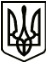 МЕНСЬКА МІСЬКА РАДА(п’ятнадцята сесія восьмого скликання) РІШЕННЯ09 грудня 2021 року	м. Мена	№ 793Про затвердження Програми розвитку водного господарства та екологічного оздоровлення малих річок та водойм на території Менської міської територіальної громади на 2022 – 2025 рокиЗ метою забезпечення розвитку водного господарства та екологічного оздоровлення малих річок та водойм на території Менської міської  територіальної громади на 2022-2025 роки, керуючись ст.ст.11,12,81,82 Водним кодексом України, враховуючи рішення виконавчого комітету Менської міської ради від 23.11.2021 року №381 «Про погодження Програми розвитку водного господарства та екологічного оздоровлення малих річок та водойм на території Менської міської територіальної громади на 2022 – 2025 роки», керуючись ст. 26 Закону України “Про місцеве самоврядування в Україні”, Менська міська радаВИРІШИЛА:Затвердити Програму розвитку водного господарства та екологічного оздоровлення малих річок та водойм на території Менської міської територіальної громади на 2022 – 2025 роки, згідно додатку до даного рішення (додається).Рішення 36 сесії Менської міської ради 7 скликання від 26 грудня 2019 року №662 «Про затвердження Програми розвитку водного господарства та екологічного оздоровлення малих річок та водойм на території Менської міської об’єднаної територіальної громади на 2020 – 2024 роки» (зі змінами) вважати таким, що втрачає чинність з 01.01.2022 року.Фінансовому управлінню Менської міської ради при формуванні бюджету Менської міської територіальної громади на наступний рік, передбачати кошти на реалізацію заходів Програми зазначеної в пункті 1 цього рішення, виходячи з її реальних завдань та можливостей бюджету.Контроль за виконанням рішення покласти на постійну комісію з питань містобудування, будівництва, земельних відносин та охорони природи.Міський голова	Геннадій ПРИМАКОВ